              SECRETARÍA DE EDUCACIÓN PÚBLICA              
                TECNOLÓGICO NACIONAL DE MÉXICO-ROQUE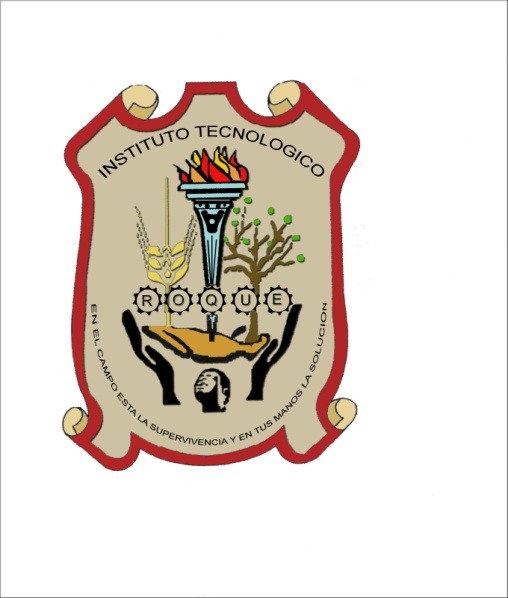     TITULACION INTEGRAL DE INFORME TÉCNICO DE
    RESIDENCIAS PROFESIONALESTITULO DEL TRABAJO      QUE PRESENTA        NOMBRE COMPLETO DEL ALUMNO         COMO REQUISITO PARCIAL PARA OBTENER EL TÍTULO DE       INGENIERO EN (CARRERA)               ROQUE, CELAYA, GTO                                             SEPTIEMBRE 2022Este Proyecto Integral de Informe Técnico de Residencias Profesionales, fue realizado en (LUGAR).  Con dirección en (DIRECCIÓN), Celaya, Gto. Cuyo título es: (TITULO) Dirigido por el ING. (NOMBRE). Revisado y aprobado por el comité particular de titulación que se indica, como requisito parcial para obtener el título de:INGENIERO EN (CARRERA)DIRECTOR: _____________________________________________________
NOMBRE 
CÉDULA PROFESIONAL: ASESOR: ________________________________________________________
NOMBRECÉDULA PROFESIONAL: ASESOR: ________________________________________________________
NOMBRECÉDULA PROFESIONAL: 